C. 019000002716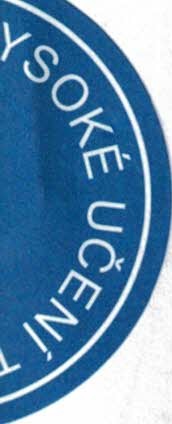 který uzavřely níže uvedeného dne, měsíce a roku na základě vzájemného konsenzu a za následujících podmínek tyto smluvn í strany:Vysoké učení technické v Brně Sídlem: Antonínská 548/1 , 601 90 Brno IČ: 00216305DIČ: CZ00216305Bankovní spojení: účet č. 111043273/0300 vedený u ČSOB, a.s.Zastoupené : Ing. Vladimírem Kotkem, kvestoremna straně jedné a dále v textu pouze jako „pronajímatel"aRudolf KubičkoMístem podnikání: Marie Majerové 473/6 , 638 00 Brno IČ: 41561571DIČ: CZ460219763Nájemce je plátcem daně z přidané hodnotyna straně druhé a dále v textu pouze jako „nájemce"Smluvní strany se tímto dohodly na změně čl. IV„ odst. 1, čl. V„ odst. 1, čl. VI., odst. 6 a čl. XIII. , odst. 1 Smlouvy o nájmu nebytových prostor č. 019000002716 ze dne 26.2.2009, které nově zní:Doba trvání nájmuTato nájemní smlouva se uzavírá na dobuneurčitou od 1. července 2011.NájemnéNájemce se za užívání nebytových prostor zavazuje pronajímateli hradit nájemné ve výši: 9.505,­Kč měsíčně.Plnění a služby poskytované v souvislosti s nájmem6. Další služby se nájemce zavazuje pronajímateli hradit na základě jejich vyúčtování vedle nájemného. Cena těchto dalších služeb je stanovena dohodou smluvních stran a činí 5.894,- Kč bez DPH měsíčně. Na  úhradu těchto dalších služeb je pronajímatel oprávněn nájemci v souladu se zákonem č. 235/2004 Sb„ v platném znění, vystavit daňový doklad - fakturu, přičemž za den uskutečnění zdanitelného plnění se v takovém případě považuje první kalendářní den v měsíci, nebo den vystavení daňového dokladu - faktury v měsíci, ve kterém nájem trval.XIII. Jistota1. Nájemce se  zavazuje  do  15-ti (slovy:  patnácti)  dní  od  podpisu této  smlouvy  složit  zejména k zajištění svých případných závazků z této smlouvy k rukám pronajímatele nebo na jeho bankovní účet částku ve výši: 22.038,- Kč jako jistotu pronajímatele. Jestliže nájemce jistotu ve výši a lhůtě dle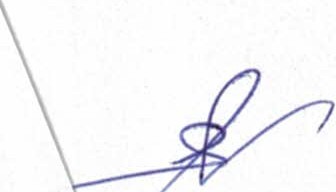 předchozí věty nesloží, tato smlouva se od počátku ruší. Nájemce je  v takovém  případě  povinen uhradit pronajímateli veškeré vzniklé náklady vyplývající z jeho užívání prostor specifikovaných v čl. li této smlouvy . S tím obě smluvní strany projevují svůj bezvýhradný souhlas .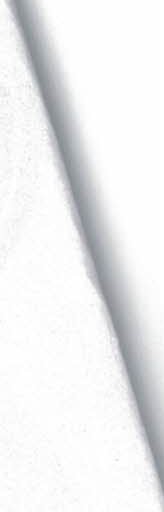 Příloha č. 1 smlouvy - plánek a specifikace nebytových prostor - se doplňuje o přílohy tohoto dodatku. Příloha č. 3 smlouvy - výpočtový list - se nahrazuje přílohou tohoto dodatku.Tento  dodatek  byl vyhotoven  ve  3  (slovy: třech)  stejnopisech  s  platností originálu, přičemž  nájemce obdrží 1 (slovy: jedno)  a pronajímatel 2 (slovy: dvě) vyhotovení.Tento dodatek č. 2 je nedílnou součástí výše uvedené Smlouvy o nájmu nebytových prostor. Tento dodatek nabývá účinnosti 1.7.2011.Ostatní ustanovení Smlouvy o nájmu nebytových prostor se nemění.Přílohy:		Plánky a specifikace nebytových prostor Výpočtový list od 1.7.2011V Brně dne 30.6.2011pronajímatel (Vyso zastoupeno Ing. Vladi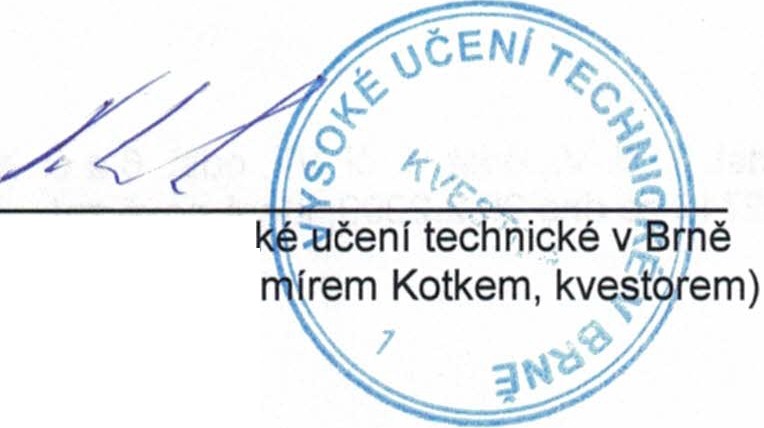 Rudolf Kubičko)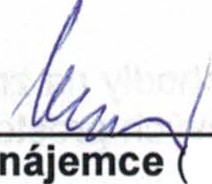 2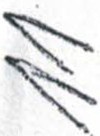 ,..,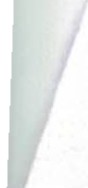 ·.J1'	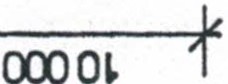 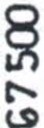 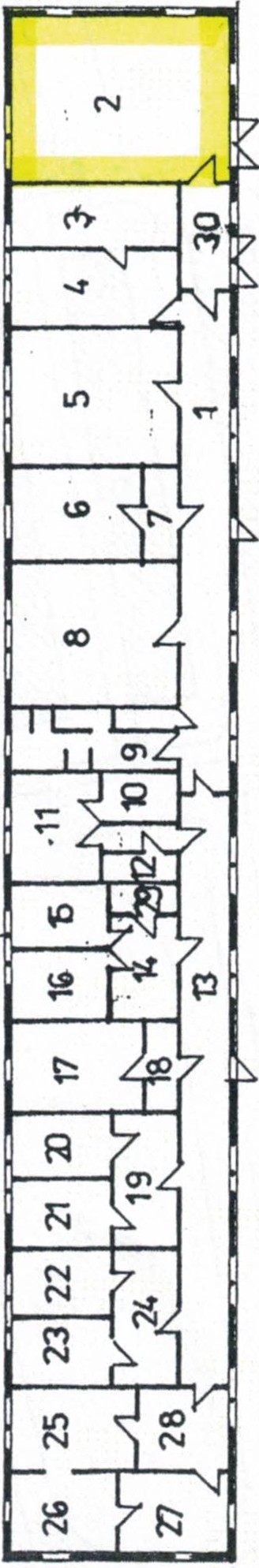 >·o ocn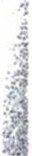 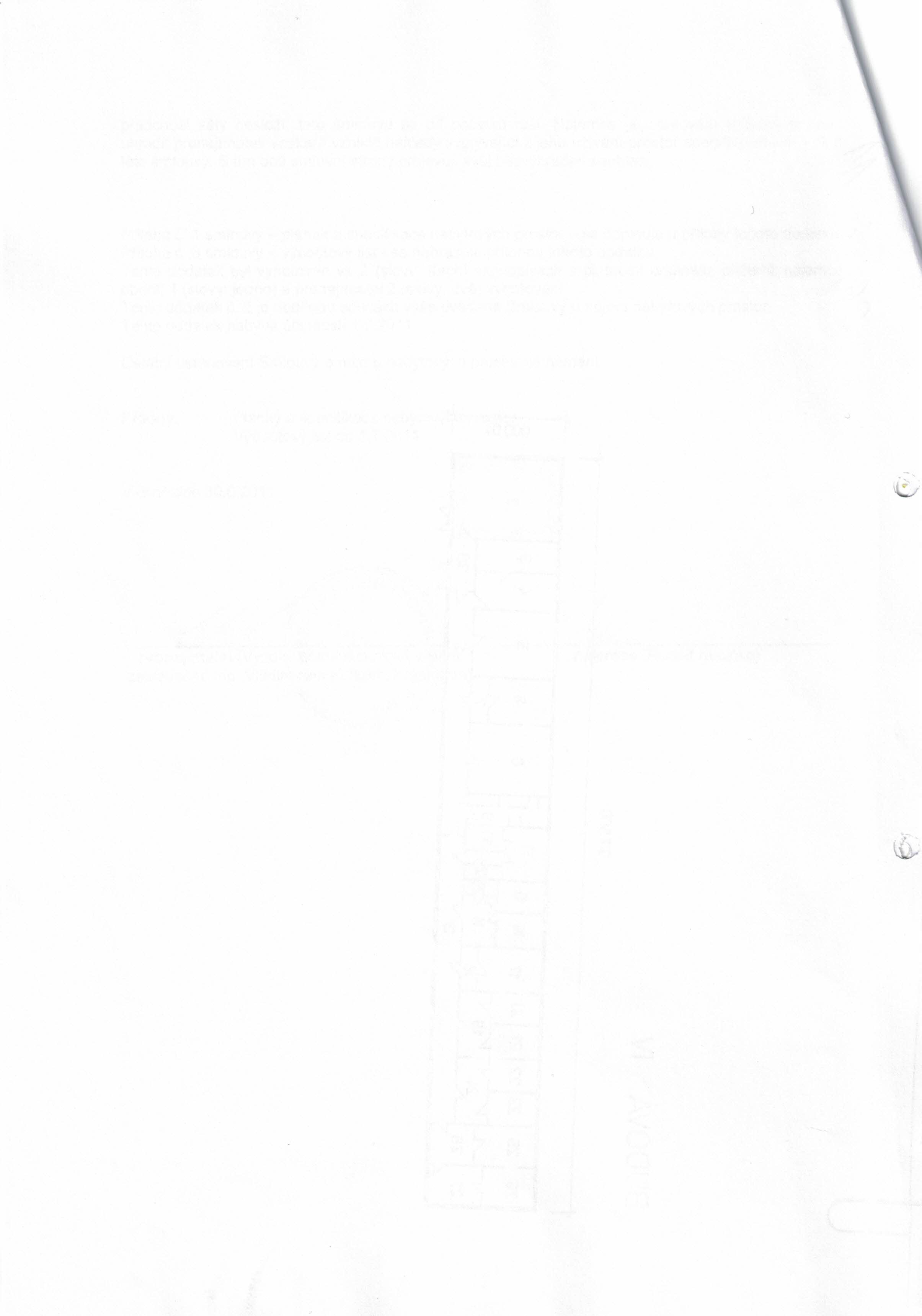 •.„-·f..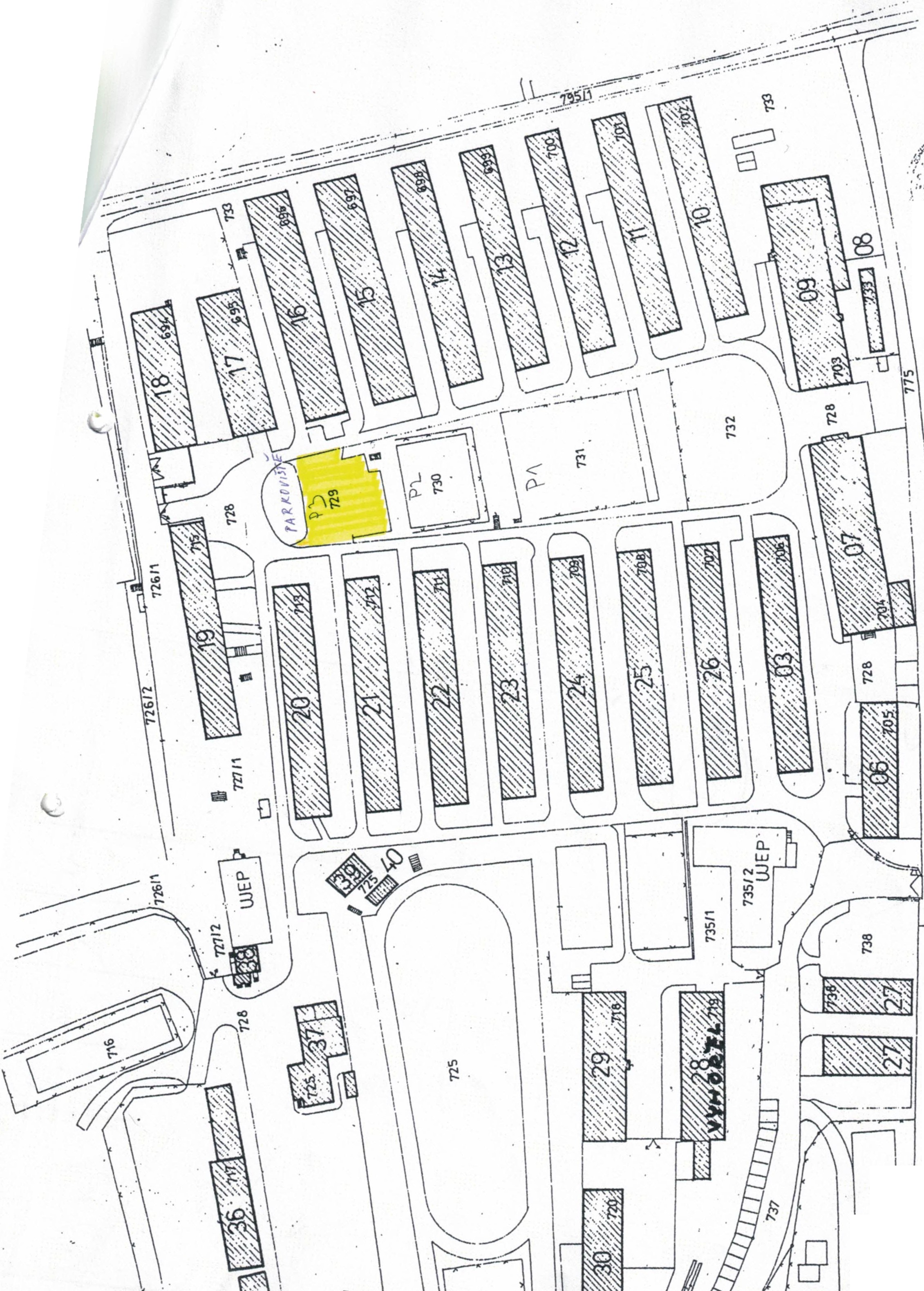 :;-•  •!··„.    >',    •  .   • .. .-.:'.·;· i.·Il!Ii! .I	.I f \ ·\ I i:· w ;l tI   a	,I·' ··2: l' f!.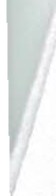 '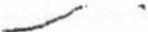 ---------!-·	)	i---------()-.. - . .-. .	'	ť p.,\l\.,Q\J \·\E®.  •	•       „    „·'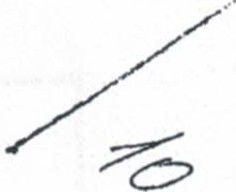 .:;+...,·-..9'-!;	I.	/	/('	I	?/„f·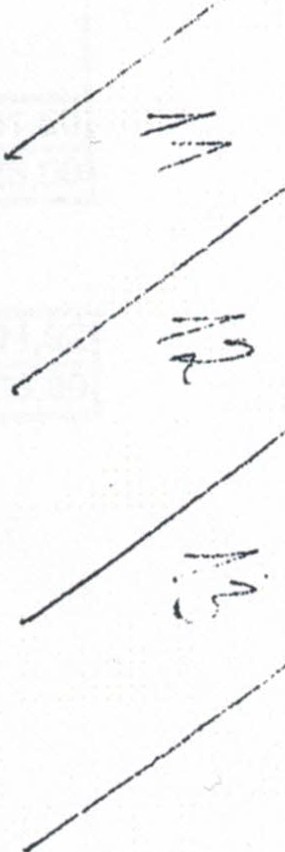 IIII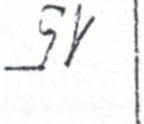 l.. ··--·J.„I	?-I 	I 	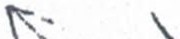 Výpočtový list k nájemní smlouvě:Nájemce:			Rudolf Kubičko	Objekt:č. 11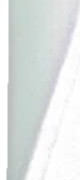 č. 20Příloha č. 3Kraví horamíst. č. 2(73m2) mlst. č. 3(18,82m2),Nájemné	Platnost od 1.7.2011	4(38 ,16m2), 5(19, 14m2), 6(19,17m2), 7(9,42m2) , 8(8,97m2)Sazba za 1 m2	I	390.001fParkovací  mlsto		Počet mlst	I		 2.001	I	600,0	Sazba nákl. vůz	I	 300.001Počet mlst	I		1.001	I	200 ,0 	  Sazba os . vůz	I	200 .001Ostatní plochy		Plocha v m2	I	40.001	I	8 800,00	Sazba za 1 m2	I	 220 .001Ročni nájemné celkem	I	114 050,20Cena za nájemnéuz 1y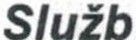 měslčnl platba	I	9 505,00Elektrická ene ieCena za el.energiiobj. č. 11	Celková částka za rok	567,00 Měslčnl platba		48,00v ob!.č. 20(místnostl č. 3 - 8) elektrická energie měfena li cencovaným elektroměrem viz smlouva o sdružených službáchVodné + stočnéPitná voda:	Sráf ková voda: 	Počet osob	I	101		IPlocha (m2)	I  226,681 		 Spotřeba vody za rok (m3)		I	153,00I	IMnožství srážkové vody (m3) I 	217,611Vodné a stočné celkemCena za vodné a stočnéICelková částka za rok	I	1 4 691, 00 	 IMěslčnl platba	 I	1225,00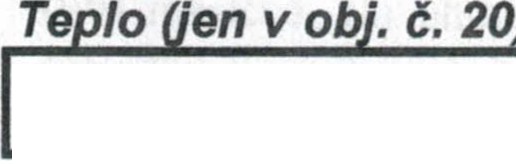 celkem:	22 038,00 Kč/měslcVšechny uvedené ceny jsou bez DPH.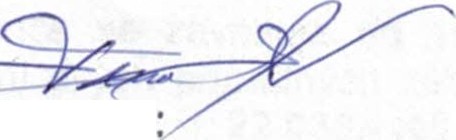 Dne: 30.6.2011  . / A	(za nájemce:	L-JZpracoval: Matěji	Kubičko Rudolf	Krav! hora - 1Kancelárské prostoryPlocha v m2I76.151I	52 543,50 	Sazba za 1 m2I690.001Skladové prostoryPlocha v m2I110,531I	43 106,70Měslčnl platby!Sazba za m2312131213121Měslčnl platby!Plocha (m2)226,681226,681226,681Cena za službyCena za službySlužby celkemI70 724,16Cena za službyCena za službyMěslčnl platba	I	5 894,00Měslčnl platba	I	5 894,00Měslčnl platba	I	5 894,00